NELL BANK 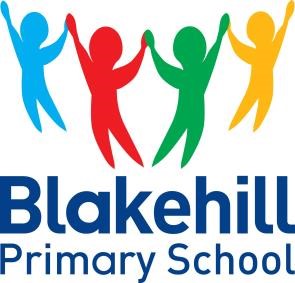 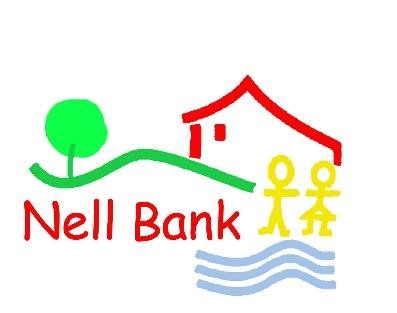 NIGHT RESIDENTIAL KIT LIST 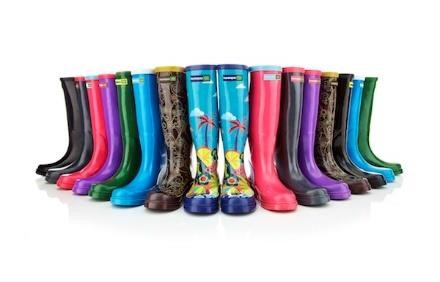 Day Bag / Rucksack hat 	 	 	 	scarf  	 	gloves		 	coat (waterproof)   	 	lunch 			 	water bottle (with water in it)	 sun cream 	 	 	old trainers for walking  	Wellies (can be provided by Nell Bank)Layers are vital to keep warm on the long walk to Ilkley Moor. Note: scarves, gloves & sun-cream are weather-dependent. OLD TRAINERS or Walking boots/shoes for the Walk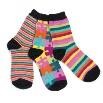 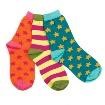 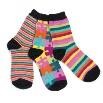 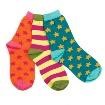  Overnight Bag (small enough for child to carry) Also a torch if possible as we might go on a walk around Nell bank in the dark.   Note: there is no shop at Nell Bank so spending money is not required.  Medication (inhalers, epi-pens etc) If your child needs medication, please take it to the school office prior to the residential and fill out a medical form. On the Day (Wednesday 11th October) Please have your child in school for the normal time of 8:45. We shall be departing at around 11am.  On the day please send your child to school with a packed lunch, if you haven’t ordered one from the school kitchen. On the Thursday and Friday, a packed lunch will be provided for them. We shall return to Blakehill around 1pm on Friday 13th October and children can be collected at the end of the school day – 3:15pm.  indoor shoes              2 x trousers 3 x t-shirts/shirts 	 2 x jumpers  	 1 x fleece 4 x socks 	 	 4 x underwear     	 towel   toothbrush 	 toothpaste 	 	 hairbrush soap/shower gel 	 	 pyjamas 	 	 Fitted sheet  sleeping bag/duvet and cover 	 Pillow and pillow case 	 	 